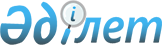 Солтүстік Қазақстан облысы Есіл ауданы мәслихатының 2021 жылғы 8 қаңтардағы № 58/392 "2021-2023 жылдарға арналған Солтүстік Қазақстан облысы Есіл ауданы Заградовка ауылдық округінің бюджетін бекіту туралы" шешіміне өзгерістер енгізу туралыСолтүстік Қазақстан облысы Есіл ауданы мәслихатының 2021 жылғы 29 қарашадағы № 13/116 шешімі
      Солтүстік Қазақстан облысы Есіл ауданының мәслихаты ШЕШТІ:
      1. "2021-2023 жылдарға арналған Солтүстік Қазақстан облысы Есіл ауданы Заградовка ауылдық округінің бюджетін бекіту туралы" Солтүстік Қазақстан облысы Есіл ауданы мәслихатының 2021 жылғы 8 қаңтардағы № 58/392 шешіміне (Нормативтік құқықтық актілерді мемлекеттік тіркеу тізілімінде № 7007 болып тіркелген) келесі өзгерістер енгізілсін:
      1-тармақ жаңа редакцияда жазылсын:
      "1. 2021-2023 жылдарға арналған Солтүстік Қазақстан облысы Есіл ауданы Заградовка ауылдық округінің бюджеті сәйкесінше 1, 2, 3 -қосымшаларға сәйкес, соның ішінде 2021 жылға келесі көлемдерде бекітілсін:
      1) кірістер – 45 760,1 мың теңге:
      салықтық түсімдер - 4 275 мың теңге;
      салықтық емес түсімдер - 0 мың теңге;
      негізгі капиталды сатудан түсетін түсімдер - 0 мың теңге;
      трансферттер түсімі - 41 485,1 мың теңге;
      2) шығындар - 46 550,6 мың теңге;
      3) таза бюджеттік кредиттеу - 0 мың теңге:
      бюджеттік кредиттер - 0 мың теңге;
      бюджеттік кредиттерді өтеу - 0 мың теңге;
      4) қаржы активтерімен операциялар бойынша сальдо - 0 мың теңге:
      қаржы активтерін сатып алу - 0 мың теңге;
      мемлекеттің қаржы активтерін сатудан түсетін түсімдер - 0 мың теңге;
      5) бюджет тапшылығы (профициті) - - 790,5 мың теңге;
      6) бюджет тапшылығын қаржыландыру (профицитін пайдалану) - 790,5 мың теңге:
      қарыздар түсімі - 0 мың теңге;
      қарыздарды өтеу - 0 мың теңге;
      бюджет қаражатының пайдаланылатын қалдықтары - 790,5 мың теңге.";
      5-тармақ жаңа редакцияда жазылсын:
      "5. 2021 жылға арналған Солтүстік Қазақстан облысы Есіл ауданы Заградовка ауылдық округінің бюджетінде аудандық бюджеттен берілетін ағымдағы нысаналы трансферттердің көлемі қарастырылсын, соның ішінде:
      Заградовка ауылдық округінің ауылдарындағы рұқсат етілмеген қоқыс үйінділерін жоюға;
      жергілікті атқарушы органдардың мемлекеттік қызметшілерінің еңбекақы көлемін арттыруға;
      ағымдағы шығындарға.
      Аудандық бюджеттен аталған нысаналы трансферттерді бөлу "2021-2023 жылдарға арналған Солтүстік Қазақстан облысы Есіл ауданы Заградовка ауылдық округінің бюджетін бекіту туралы" Есіл ауданы мәслихатының шешімін жүзеге асыру туралы" Солтүстік Қазақстан облысы Есіл ауданы Заградовка ауылдық округі әкімінің шешімімен анықталады.";
      осы шешімнің 1-қосымшасы осы шешімнің қосымшасына сәйкес жаңа редакцияда жазылсын.
      2. Осы шешім 2021 жылдың 1 қаңтарынан бастап қолданысқа енгізіледі. 2021 жылға арналған Солтүстік Қазақстан облысы Есіл ауданы Заградовка ауылдық округінің бюджеті
					© 2012. Қазақстан Республикасы Әділет министрлігінің «Қазақстан Республикасының Заңнама және құқықтық ақпарат институты» ШЖҚ РМК
				
      Солтүстік Қазақстан облысы Есіл ауданы мәслихатының хатшысы 

А. Бектасова
Солтүстік Қазақстан облысыЕсіл ауданы мәслихатының2021 жылғы 29 қарашадағы№ 13/116 шешімінеқосымшаСолтүстік Қазақстан облысыЕсіл ауданы мәслихатының2021 жылғы 8 қаңтардағы№ 58/392 шешіміне1 - қосымша
Санаты
Сыныбы
Кіші сыныбы
Атауы
Сомасы
(мың теңге)
1) Кірістер
45 760,1
1
Салықтық түсімдер
4 275
04
Меншікке салынатын салықтар
4 275
1
Мүлікке салынатын салықтар
239
3
Жер салығы
354
4
Көлік құралдарына салынатын салық
3 682
4
Трансферттердің түсімдері
41 485,1
02
Мемлекеттік басқарудың жоғары тұрған органдарынан түсетін трансферттер
41 485,1
3
Аудандардың (облыстық маңызы бар қаланың) бюджетінен трансферттер
41 485,1
Функционалдық топ
Бюджеттік бағдарламалардың әкімшісі
Бағдарлама
Атауы
Сомасы
(мың теңге)
2) Шығындар
46 550,6
01
Жалпы сипаттағы мемлекеттiк қызметтер
23 321
124
Аудандық маңызы бар қала, ауыл, 
кент, ауылдық округ әкімінің аппараты
23 321
001
Аудандық маңызы бар қала, ауыл, кент, ауылдық округ әкімінің қызметін қамтамасыз ету жөніндегі қызметтер
23 071
053
Аудандық маңызы бар қаланың, ауылдың, кенттің, ауылдық округтің коммуналдық мүлкін басқару
250
07
Тұрғын үй-коммуналдық шаруашылық
20 939,1
124
Аудандық маңызы бар қала, ауыл, кент, ауылдық округ әкімінің аппараты
20 939,1
008
Елді мекендерде көшелерді жарықтандыру
5 939,1
009
Елді мекендердің санитариясын 
қамтамасыз ету
2 000
014
Елді мекендерді сумен жабдықтауды ұйымдастыру
13 000
12
Көлік және коммуникация
1 500
124
Аудандық маңызы бар қала, ауыл, кент, ауылдық округ әкімінің аппараты
1 500
013
Аудандық маңызы бар қалаларда, ауылдарда, кенттерде, ауылдық округтерде автомобиль жолдарының жұмыс істеуін қамтамасыз ету
1 500
15
Трансферттер 
790,5
124
Аудандық маңызы бар қала, ауыл, кент, ауылдық округ әкімінің аппараты
0
048
Пайдаланылмаған (толық пайдаланылмаған) нысаналы трансферттерді қайтару
0,4
051
Заңнаманың өзгеруіне байланысты жоғары тұрған бюджеттің шығындарын өтеуге төмен тұрған бюджеттен берілетін ағымдағы нысаналы трансферттер
790,1
3) Таза бюджеттік кредиттеу
0
Бюджеттік кредиттер
0
Бюджеттік кредиттерді өтеу
0
4) Қаржы активтерімен операциялар бойынша сальдо
0
Қаржылық активтерді сатып алу
0
Мемлекеттің қаржы активтерін 
сатудан түсетін түсімдер
0
5) Бюджет тапшылығы (профициті)
- 790,5
6) Бюджет тапшылығын 
қаржыландыру (профицитін пайдалану)
790,5
7
Қарыздар түсімдері
0
16
Қарыздарды өтеу
0
Санаты
Сыныбы
Кіші сыныбы
Атауы
Сомасы
(мың теңге)
8
Бюджет қаражатының 
пайдаланылатын қалдықтары
790,5
01
Бюджет қаражаты қалдықтары
790,5
1
Бюджет қаражатының бос қалдықтары
790,5